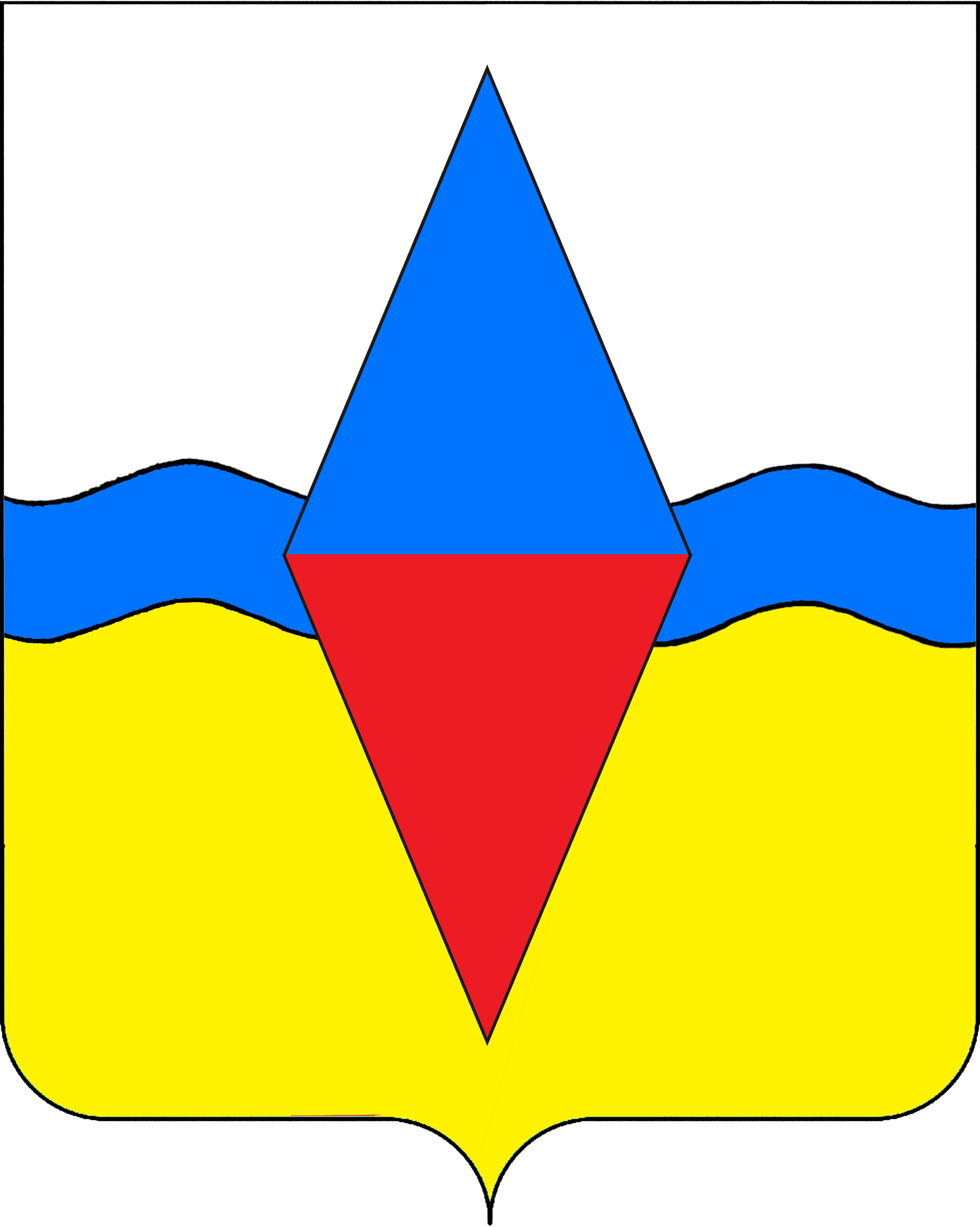 ПОСТАНОВЛЕНИЕАДМИНИСТРАЦИИ ЮГО-СЕВЕРНОГО СЕЛЬСКОГО ПОСЕЛЕНИЯ ТИХОРЕЦКОГО РАЙОНАот 19.05.2014г.						                                                 № 43станица Юго-СевернаяОб утверждении административного регламента предоставления муниципальной услуги «Выдача молодым семьям свидетельств о праве на получение социальной выплаты на приобретение жилья или строительство индивидуального жилого дома»В соответствии с Федеральным законом от 27 июля 2010 года № 210-ФЗ «Об организации предоставления государственных и муниципальных                  услуг» п о с т а н о в л я ю:1.Утвердить административный регламент предоставления муниципальной услуги «Выдача молодым семьям свидетельств о праве на получение социальной выплаты на приобретение жилья или строительство индивидуального жилого дома» (прилагается).2.Обнародовать настоящее постановление в установленном порядке, а также разместить на официальном сайте администрации Юго-Северного сельского поселения Тихорецкого района в информационно-телекоммуникационной сети «Интернет».3.Контроль за выполнением настоящего постановления возложить оставляю за собой.4.Постановление вступает в силу со дня его обнародования.АДМИНИСТРАТИВНЫЙ РЕГЛАМЕНТпредоставления муниципальной услуги «Выдача молодым семьям свидетельств о праве на получение социальной выплаты на приобретение жилья или строительство индивидуального жилого дома»1.Общие положения1.1.Административный регламент предоставления муниципальной услуги «Выдача молодым семьям свидетельств о праве на получение социальной выплаты на приобретение жилья или строительство индивидуального жилого дома» (далее – административный регламент, муниципальная услуга) устанавливает стандарт и порядок предоставления муниципальной услуги администрацией Юго-Северного сельского поселения Тихорецкого района (далее - администрация). 1.2.Заявителями, имеющими право на получение муниципальной услуги (далее – Заявители), являются члены молодой семьи, включенной в список молодых семей – претендентов на получение социальной выплаты в текущем году.1.3.Прием заявления и документов, необходимых для предоставления муниципальной услуги, выдача документов по результатам оказания муниципальной услуги осуществляются:1.3.1.Администрацией.Местонахождение администрации: Краснодарский край, Тихорецкий район, станица Юго-Северная, улица Северная, 69; официальный сайт в информационно-телекоммуникационной сети «Интернет» - http://yugosev.tih.ru,адрес электронной почты: ygo-sever@list.ru.Почтовый адрес для направления заявления и всех необходимых документов 352110, Краснодарский край, Тихорецкий район, станица Юго-Северная, улица Северная, 69График работы: понедельник – четверг с 8-00 час. до 17-00 час., пятница с 8-00 час. до 16-00 час., перерыв с 12-00 час. до 13-00 час.Телефон: 8(86196) 43-718.1.3.2.Муниципальным казенным учреждением муниципального образования Тихорецкий район «Многофункциональный центр предоставления государственных и муниципальных услуг» (далее - МФЦ).Местонахождение МФЦ: 352120, Краснодарский край, Тихорецкий район, город Тихорецк, улица Энгельса, 76д – Энгельса 76е, официальный сайт в информационно-телекоммуникационной сети «Интернет» - tihoreck.e-mfc.ru, адрес электронной почты: tihoreck.e-mfc.ru@yandex.ru. Почтовый адрес для направления заявления и всех необходимых документов: 352120, Краснодарский край, Тихорецкий район, город Тихорецк, улица Энгельса, 76д – Энгельса 76е. Телефон: 8(86196)  7-54-791.4.Рассмотрение документов для предоставления муниципальной услуги осуществляется администрацией. Информацию по вопросам предоставления муниципальной услуги Заявитель может получить:на официальном сайте администрации в информационно-телекоммуникационной сети «Интернет» (далее – официальный сайт);на Едином портале государственных и муниципальных услуг (функций) (далее - Единый портал): www.gosuslugi.ru;путем направления письменного обращения, в том числе в форме электронного документа;по телефону 8(86196) 43-7-18;на информационных стендах, расположенных в помещении, предназначенном для предоставления муниципальной услуги.При информировании по письменным обращениям ответ на обращение направляется по почте в адрес Заявителя в течение 30 дней со дня регистрации письменного обращения. При информировании по обращениям, поступившим в форме электронного документа, ответ на обращение по выбору Заявителя направляется или в форме электронного документа или на почтовый адрес Заявителя в течение 30 дней со дня регистрации обращения.При информировании по телефону муниципальные служащие обязаны сообщить Заявителю следующую информацию:порядок, сроки и сведения о ходе предоставления муниципальной услуги;почтовый адрес и адрес электронной почты;перечень оснований для отказа в предоставлении муниципальной услуги, а также в приеме и рассмотрении заявления.На информационных стендах, официальном сайте и Едином портале размещается следующая информация:текст административного регламента;форма заявления;почтовый адрес и адрес электронной почты;номера телефонов, по которым осуществляется информирование по вопросам предоставления муниципальной услуги;иная информация по вопросам предоставления муниципальной услуги.2.Стандарт предоставления муниципальной услуги3.Состав, последовательность и сроки выполнения административных процедур, требования к порядку их выполнения3.1.Блок-схема предоставления муниципальной услуги отражена в приложении № 2 к настоящему административному регламенту.3.2. Предоставление муниципальной услуги включает в себя следующие административные процедуры:прием заявления и  документов;рассмотрение заявления и принятие по нему решения о выдаче (об отказе в выдаче) молодой семье свидетельства;уведомление Заявителя о принятом администрацией решении о выдаче (об отказе в выдаче) молодой семье свидетельства.3.2.1.Прием заявления и  документов.Основанием для начала предоставления муниципальной услуги является личное обращение Заявителя (его представителя) с заявлением и документами, перечисленными в пункте 2.6 настоящего регламента в администрацию.Специалист администрации, ответственный за прием заявлений, передает заявление и документы в общий отдел администрации (далее – общий отдел). Специалист общего отдела, ответственный за прием документов, регистрирует заявление в день поступления и передает его главе администрации (далее – глава) в порядке, установленном Инструкцией по делопроизводству.Если представленные копии документов не заверены в установленном законом порядке, специалист администрации или МФЦ, сличает копии документов с их подлинными экземплярами, заверяет своей подписью с указанием фамилии и инициалов, проставляет дату заверения и отметку «Верно».Результатом выполнения данной административной процедуры является регистрация заявления в администрации и направление его главе.3.2.2. Рассмотрение заявления и принятие по нему решения о выдаче (об отказе в выдаче) молодой семье свидетельства. Основанием для начала административной процедуры является получение главой заявления и прилагаемых к нему документов. Глава в течение 1 рабочего дня в порядке делопроизводства направляет поступившие документы специалисту администрации.  При отсутствии оснований, указанных в пункте 2.8 настоящего административного регламента, специалист администрации, ответственный за производство по заявлению, оформляет свидетельство. При наличии оснований, указанных в пункте 2.8 настоящего административного регламента, специалист администрации, ответственный за производство по заявлению, готовит уведомление об отказе в предоставлении муниципальной услуги, приведенной в приложении № 3 к настоящему административному регламенту.3.2.3.Уведомление Заявителя о принятом администрацией решении о выдаче (об отказе в выдаче) молодой семье свидетельства.Специалист администрации, ответственный за производство по заявлению, в течение 3 рабочих дней со дня оформления свидетельства (уведомления об отказе в предоставлении муниципальной услуги) направляет его в МФЦ (в случае подачи заявления через МФЦ) для выдачи (направления по почте) Заявителю либо вручает под роспись (направляет по почте) Заявителю (в случае подачи заявления в администрацию). 3.3.В случае выявления Заявителем в выданных документах опечаток и ошибок, Заявитель представляет в администрацию заявление об исправлении таких опечаток и ошибок.Специалист, предоставляющий муниципальную услугу в срок, не превышающий 3 рабочих дней с момента поступления заявления, проводит проверку указанных в заявлении сведений.В случае выявления допущенных опечаток и ошибок в выданных документах специалист, предоставляющий муниципальную услугу, принимает меры по их устранению в срок, не превышающий 7 рабочих дней с момента поступления соответствующего заявления.4.Формы контроля за исполнением административного регламента4.1.Текущий контроль за соблюдением и исполнением муниципальными служащими положений настоящего административного регламента и иных нормативных правовых актов, устанавливающих требования к предоставлению муниципальной услуги, осуществляется главой Юго-Северного сельского поселения Тихорецкого района либо должностным лицом, исполняющим его обязанности в период временного отсутствия (далее - должностное лицо), постоянно путем проведения проверок.4.2.Плановые проверки проводятся в соответствии с утвержденным планом работы администрации Юго-Северного сельского поселения Тихорецкого района не чаще чем один раз в три года.Внеплановые проверки проводятся в случае обращений заинтересованных лиц с жалобами на нарушения прав и законных интересов заявителя в результате принятого решения и (или) действия (бездействия).По результатам проведенных проверок, в случае выявления нарушений соблюдения положений административного регламента, виновные лица несут ответственность в порядке, установленном законодательством Российской Федерации.4.3.За решения и действия (бездействие), принимаемые (осуществляемые) в ходе предоставления муниципальной услуги, муниципальные служащие и иные должностные лица несут ответственность в соответствии с законодательством Российской Федерации.4.4. Контроль за исполнением административного регламента со стороны граждан, их объединений и организаций осуществляется путем направления письменных обращений.5.Досудебный (внесудебный) порядок обжалования решений и действий (бездействия) органа, предоставляющего муниципальную услугу, а также должностных лиц, муниципальных служащих5.1.Заявитель вправе подать жалобу на решение и (или) действие (бездействие) муниципальных служащих администрации при предоставлении муниципальной услуги (далее - жалоба) в письменной форме, в том числе при личном приеме, или в форме электронного документа.5.2.Заявитель может обратиться с жалобой по основаниям и в порядке, установленными статьями 11.1 и 11.2 Федерального закона от 27 июля                         2010 года № 210-ФЗ «Об организации предоставления государственных и муниципальных услуг», в том числе в следующих случаях:1)нарушение срока регистрации запроса заявителя о предоставлении муниципальной услуги;2)нарушение срока предоставления муниципальной услуги;3)требование у заявителя документов, не предусмотренных нормативными правовыми актами Российской Федерации, нормативными правовыми актами Краснодарского края, муниципальными правовыми актами муниципального образования Тихорецкий район, муниципальными правовыми актами Юго-Северного сельского поселения Тихорецкого района для предоставления муниципальной услуги;4)отказ в приеме документов, предоставление которых предусмотрено нормативными правовыми актами Российской Федерации, нормативными правовыми актами Краснодарского края, муниципальными правовыми актами муниципального образования Тихорецкий район, муниципальными правовыми актами Юго-Северного сельского поселения Тихорецкого района для предоставления муниципальной услуги у заявителя;5)отказ в предоставлении муниципальной услуги, если основания отказа не предусмотрены федеральными законами и принятыми в соответствии с ними иными нормативными правовыми актами Российской Федерации, нормативными правовыми актами Краснодарского края, муниципальными правовыми актами муниципального образования Тихорецкий район, муниципальными правовыми актами Юго-Северного сельского поселения Тихорецкого района;6)затребование с заявителя при предоставлении муниципальной услуги платы, не предусмотренной нормативными правовыми актами Российской Федерации, нормативными правовыми актами Краснодарского края, муниципальными правовыми актами муниципального образования Тихорецкий район, муниципальными правовыми актами Юго-Северного сельского поселения Тихорецкого района;7)отказ муниципального служащего, предоставляющего муниципальную услугу, в исправлении допущенных опечаток и ошибок в выданных в результате предоставления муниципальной услуги документах либо нарушение установленного срока таких исправлений.5.3. Жалоба подается в письменной форме на бумажном носителе, в электронной форме главе Юго-Северного сельского поселения Тихорецкого района или должностному лицу, исполняющему его обязанности.Жалоба может быть направлена по почте, через МФЦ, с использованием информационно-телекоммуникационной сети «Интернет», официального сайта (yugosev.tih.ru) единого портала государственных и муниципальных услуг (gosuslugi.ru) либо портала государственных и муниципальных услуг Краснодарского края (pgu.krasnodar.ru), а также может быть принята при личном приеме Заявителя.5.4.Жалоба на решение, принятое муниципальным служащим, предоставляющим муниципальную услугу, рассматривается главой               Юго-Северного сельского поселения Тихорецкого района.5.5.Жалоба должна содержать:1)наименование муниципального служащего, решения и действия (бездействие) которых обжалуются;2)фамилию, имя, отчество (последнее при наличии), сведения о месте жительства заявителя - физического лица либо наименование, сведения о месте нахождения заявителя - юридического лица, а также номер (номера) контактного телефона, адрес (адреса) электронной почты (при наличии) и почтовый адрес, по которым должен быть направлен ответ заявителю;3)сведения об обжалуемых решениях и (или) действиях (бездействии) муниципального служащего;4)доводы, на основании которых заявитель не согласен с решением и (или) действием (бездействием) муниципального служащего. Заявителем могут быть представлены документы (при наличии), подтверждающие доводы заявителя, либо их копии.5.6.Жалоба, поступившая в администрацию поселения, подлежит рассмотрению в течение 15 рабочих дней со дня ее регистрации, а в случае обжалования отказа  муниципального служащего, предоставляющего муниципального услугу, в приеме документов у заявителя либо в исправлении допущенных опечаток и ошибок или в случае обжалования нарушения установленного срока таких исправлений - в течение 5 рабочих дней со дня ее регистрации.5.7.По результатам рассмотрения жалобы глава Юго-Северного сельского поселения Тихорецкого района принимает одно из следующих решений:1)удовлетворяет жалобу, в том числе в форме отмены принятого решения, исправления допущенных опечаток и ошибок в выданных в результате предоставления муниципальной услуги документах, возврата заявителю денежных средств, взимание которых не предусмотрено нормативными правовыми актами Российской Федерации, нормативными правовыми актами Краснодарского края, муниципальными правовыми актами муниципального образования Тихорецкий район и Юго-Северного сельского поселения Тихорецкого района, а также в иных формах;2)отказывает в удовлетворении жалобы.5.8.Не позднее дня, следующего за днем принятия решения, заявителю в письменной форме и по желанию заявителя в электронной форме направляется мотивированный ответ за подписью главы Юго-Северного сельского поселения Тихорецкого района о результатах рассмотрения жалобы.5.9.В случае установления в ходе или по результатам рассмотрения жалобы признаков состава административного правонарушения или преступления, глава Юго-Северного сельского поселения Тихорецкого района незамедлительно направляет имеющиеся материалы в Тихорецкую межрайонную прокуратуру. Глава Юго-Северного сельскогопоселения Тихорецкого района                                                               А.В.КофановГлаве Юго-Северного сельского поселения Тихорецкого района_____________________________	 	от__________________________              (Ф.И.О. заявителя)	____________________________  (адрес регистрации по месту жительства)ЗАЯВЛЕНИЕ     Прошу выдать моей семье свидетельство о праве на социальную выплату на приобретение жилья (строительство индивидуального жилого дома) в рамках подпрограммы«Обеспечение  жильем молодых семей» федеральной целевой программы «Жилище» на 2011 - 2015 годы.Супруг _________________________________________________________________,(Ф.И.О., дата рождения)паспорт: серия _________№ ____________, выданный ________________________________________________________________ «____»____________ 20___ г.,проживает по адресу:_______________________________________________________________________________________________________________;супруга ________________________________________________________________,(Ф.И.О., дата рождения)паспорт: серия _________№ ____________, выданный ________________________________________________________________ «____»____________ 20___ г.,проживает по адресу: ____________________________________________________________________________________________________________________;дети: __________________________________________________________________,(Ф.И.О., дата рождения)свидетельство о рождении (паспорт для ребенка, достигшего 14 лет)____________________________________________________________________                          (ненужное вычеркнуть)паспорт: серия _________№ ____________, выданный ___________________________________________________________________ «____» _______20___ г.,проживает по адресу: ____________________________________________________________________________________________________________________;____________________________________________________________________,                         (Ф.И.О., дата рождения)свидетельство о рождении (паспорт для ребенка, достигшего 14 лет)____________________________________________________________________                          (ненужное вычеркнуть)паспорт: серия _________№ ______________, выданный ______________________________________________________________ «____» ___________ 20___ г.,проживает по адресу: ____________________________________________________________________________________________________________________.С условиями использования социальной выплаты ознакомлен (ознакомлены) и обязуюсь (обязуемся) их выполнять:     1) _______________________________________ _____________ __________; (Ф.И.О. заявителя)   (подпись)     (дата)     2) _______________________________________ _____________ __________;(Ф.И.О. совершеннолетнего члена семьи)   (подпись)     (дата)     3) _______________________________________ _____________ __________;(Ф.И.О. совершеннолетнего члена семьи)   (подпись)     (дата)     4) _______________________________________ _____________ __________;(Ф.И.О. совершеннолетнего члена семьи)   (подпись)     (дата)     К заявлению прилагаются следующие документы:     1) _______________________________________________________________;               (наименование и номер документа, кем и когда выдан)     2) _______________________________________________________________;               (наименование и номер документа, кем и когда выдан)     3) _______________________________________________________________;(наименование и номер документа, кем и когда выдан)     4) _______________________________________________________________;(наименование и номер документа, кем и когда выдан)     Заявление и прилагаемые к нему согласно  перечню  документы  приняты«____» ____________ 20__ г.________________________________ ____________ __________________(должность лица, принявшего заявление) (подпись, дата)   (расшифровка подписи)Подтверждаем достоверность сведений, содержащихся в заявлении и прилагаемых к нему документах.Заявление и прилагаемые к нему документы  приняты:________________________  _______________________    ______________                (должность)                                      (Ф.И.О.)                           (подпись, дата, время) БЛОК-СХЕМАпоследовательности действий при предоставлении муниципальной услугиГлава Юго-Северного сельскогопоселения Тихорецкого района                                                               А.В.КофановУВЕДОМЛЕНИЕоб отказе в предоставлении муниципальной услугиУведомляю Вас о том, что Вам отказано в предоставлении муниципальной услуги «Выдача молодым семьям свидетельств о праве на получение социальной выплаты на приобретение жилья  или строительство индивидуального жилого дома» по причине:______________________________________________________________________________________________________________________________________________________________________________________________________________.Глава Юго-Северного сельскогопоселения Тихорецкого района                                                              А.В.КофановЗАЯВЛЕНИЕо согласии на обработку персональных данныхЯ,   _________________________________________________________________ Дата рождения  ______________________________________________________Документ, удостоверяющий личность   __________________________________                                                                                                                             (наименование, серия и номер)____________________________________________________________________                                                                                                                             (кем выдан, дата выдачи)Адрес места жительства (пребывания)     _____________________________________________________________________________________________________ Сведения о законном представителе ____________________________________________________________________                                                                                                                           (фамилия,  имя, отчество)Дата рождения   ______________________________________________________                                                                                                 (число, месяц, год)Документ, удостоверяющий личность   __________________________________                                                                                                                             (наименование, серия и номер)____________________________________________________________________                                                                                                                             (кем выдан, дата выдачи)Документ, подтверждающий полномочия законного представителя     ____________________________________________________________________________                                                    (наименование, серия, номер документа, кем и когда выдан)Адрес места жительства (пребывания)_________________________________ ____________________________________________________________________   Выражаю свое согласие на осуществление администрацией Юго-Северного сельского поселения Тихорецкого района  обработки (сбора, систематизации, накопления, хранения, уточнения (обновления, изменения), использования, распространения (в том числе передачи), обезличивания, блокировки и уничтожения), в том числе автоматизированной, моих персональных данных, указанных в заявлении  о выдаче моей семье свидетельства о праве на получение социальной выплаты на приобретение жилья  или строительство индивидуального жилого дома и прилагаемых к нему документах, в соответствии с требованиями Федерального закона от 27 июля 2006 года   № 152-ФЗ «О персональных данных». Указанные персональные данные предоставляются мной для получения социальной выплаты в рамках подпрограммы «Обеспечение жильем молодых семей» федеральной целевой программы «Жилище» на 2011-2015 годы.Администрация Юго-Северного сельского поселения Тихорецкого района на основании законодательства может осуществлять передачу моих персональных данных для их обработки третьим лицам: органам исполнительной власти субъекта Российской Федерации, федеральным органам исполнительной власти. Я уведомлен о том, что согласие на обработку персональных данных является условием участия в подпрограмме «Обеспечение жильем молодых семей» федеральной целевой программы «Жилище» на 2011-2015 годы» и получения социальной выплаты. Настоящее согласие дается на период  до  истечения  сроков  хранения соответствующей  информации   или   документов,   содержащих   указанную информацию, определяемых в соответствии с  законодательством  Российской Федерации.Я оставляю за собой право отозвать свое согласие посредством составления соответствующего письменного документа, который может быть направлен мной в адрес администрации Юго-Северного сельского поселения Тихорецкого района по почте заказным письмом с уведомлением о вручении либо вручен лично под расписку представителю администрации Юго-Северного сельского поселения Тихорецкого района.   _______________          ___________            _______________________       (дата)                                          (подпись)	    (фамилия, инициалы)________________________  _______________________    ______________                (должность)                                      (Ф.И.О.)                                 (подпись, дата, время) Примечание. Согласие на обработку персональных данных несовершеннолетних лиц подписывают их законные представители.Глава Юго-Северного сельскогопоселения Тихорецкого района                                                               А.В.КофановГлава Юго-Северного сельского поселения Тихорецкого района                                                                       А.В.КофановПРИЛОЖЕНИЕУТВЕРЖДЕНпостановлением администрацииЮго-Северного сельскогопоселения Тихорецкого районаот 19.05.2014г. № 43Подразделы стандарта предоставления муниципальной услугиСодержание подразделов стандарта предоставления муниципальной услуги2.1.Наименование муниципальной услугиВыдача молодым семьям свидетельств о праве на получение социальной выплаты на приобретение жилья или строительство индивидуального жилого дома (далее – свидетельство)2.2.Наименование органа, предоставляющего муниципальную услугуАдминистрация2.3.Результат предоставления муниципальной услугиСвидетельство о праве на получение социальной выплаты на приобретение жилья или строительство индивидуального жилого дома; уведомление об отказе в предоставлении муниципальной услуги2.4.Срок предоставления муниципальной услуги20 дней со дня регистрации письменного заявления в администрации 2.5.Правовые основания для предоставления муниципальной услугиПостановление Правительства Российской Федерации от 17 декабря 2010 года № 1050 «Об утверждении федеральной целевой программы Жилище» на 2011-2015»;постановление главы администрации (губернатора) Краснодарского края от 11 октября 2013 года № 1170 «Об утверждении государственной программы Краснодарского края «Комплексное и устойчивое развитие Краснодарского края в сфере строительства, архитектуры и дорожного хозяйства»;приказ департамента по финансовому и фондовому рынку Краснодарского края от 5 мая     2011 года № 24/а «Об утверждении Порядка и условий признания молодой семьи участником подпрограммы «Обеспечение жильем молодых семей» федеральной целевой программы «Жилище» на 2011-2015 годы и Порядка формирования муниципальных списков молодых семей – участников и молодых семей – претендентов по подпрограмме «Обеспечение жильем молодых семей» федеральной целевой программы «Жилище» на  2011-2015 годы»;           решение Совета Юго-Северного сельского поселения Тихорецкого района                                               от 12 декабря 2013 года № 173 «О бюджете Юго-Северного сельского поселения  Тихорецкого района на 2014 год»;постановление администрации  Юго-Северного сельского поселения Тихорецкого района от 12 августа 2013 года  № 95 «Об утверждении Правил предоставления молодым семьям социальных выплат на приобретение жилья или строительство индивидуального жилого дома с участием средств федерального и краевого бюджетов»2.6.Исчерпывающий перечень документов, необходимых в соответствии с законодательными или иными нормативными правовыми актами для предоставления муниципальной услуги с разделением на документы и информацию, которые Заявитель должен представить самостоятельно, и документы, которые Заявитель вправе представить по собственной инициативе, так как они подлежат представлению в рамках межведомственного информационного взаимодействияДокументы и информация, которые Заявитель представляет самостоятельно: 1.В случае использования социальной выплаты:для оплаты цены договора купли-продажи жилого помещения;для оплаты цены договора строительного подряда на строительство индивидуального жилого дома;для осуществления последнего платежа в счет уплаты паевого взноса в полном размере, в случае если молодая семья или один из супругов в молодой семье является членом кооператива, после уплаты которого жилое помещение переходит в собственность этой молодой семьи;для уплаты первоначального взноса при получении жилищного кредита, в том числе ипотечного, или жилищного займа на приобретение жилого помещения или строительство индивидуального жилого дома;для оплаты договора с уполномоченной организацией на приобретение в интересах молодой семьи жилого помещения экономкласса на первичном рынке жилья, в том числе на оплату цены договора купли-продажи жилого помещения (в случаях, когда это предусмотрено договором) и (или) оплату услуг указанной организации:1)заявление о выдаче свидетельства по форме, приведенной в приложении № 1 к настоящему административному регламенту (далее – заявление);2)копии документов, удостоверяющих личность каждого члена семьи;3)копия свидетельства о заключении брака (на неполную семью не распространяется);4)уведомление администрации Юго-Северного сельского поселения Тихорецкого района о наличии (отсутствии) предусмотренных законодательством оснований признания молодой семьи нуждающейся в жилом помещении по форме, утвержденной постановлением главы администрации Краснодарского края от 17 апреля 2007 года № 335 «Об организации учета в качестве нуждающихся в жилых помещениях малоимущих граждан и граждан отдельных категорий»;5)документ(ы), подтверждающий(ие) наличие у молодой семьи доходов либо иных денежных средств, достаточных для оплаты расчетной (средней) стоимости жилья в части, превышающей размер предоставляемой социальной выплаты: выписка из банковского лицевого счета одного из супругов о размере денежных средств, содержащихся на данном счете;копия сберегательной книжки;справка (уведомление, извещение или иной документ) из банка (от займодавца, уставом которого определено предоставление кредитов (займов)) о максимальной сумме кредита (займа) по форме, установленной кредитором (заимодавцем);копия государственного сертификата на материнский капитал;копия акта оценки объекта незавершенного строительства индивидуального жилого дома (в случае если строительство уже ведется);6)заявление о согласии на обработку персональных данных.2.В случае использования социальной выплаты для погашения основной суммы долга и уплаты процентов по жилищным кредитам, в том числе ипотечным, или жилищным займам на приобретение жилого помещения или строительство индивидуального жилого дома, полученным до 1 января 2011 года (далее – ипотечный жилищный   кредит (займ), за исключением иных процентов, штрафов, комиссий и пеней за просрочку исполнения обязательств по этим кредитам или займам:1)заявление;2)копии документов, удостоверяющих личность каждого члена семьи;3)копия свидетельства о заключении брака (на неполную семью не распространяется);4)копия свидетельства о государственной регистрации права собственности на жилое помещение, приобретенное (построенное) с использованием средства ипотечного жилищного кредита (займа) (при незавершенном строительстве индивидуального жилого дома предоставляются копии документов на строительство);5)копия кредитного договора (договора займа), заключенного в период с 1 января 2006 года по 31 декабря 2010 года, справка кредитора (займодавца) о дате получения кредита (займа) по указанным договорам;6)справка кредитора (займодавца) о сумме остатка основного долга и сумме задолженности по выплате процентов за пользование ипотечным жилищным кредитом (займом);7)заявление о согласии на обработку персональных данных (приложение № 4).Копии документов должны быть заверены в установленном законом порядке или представлены с предъявлением подлинника.Представление документов, которые Заявитель представляет по собственной инициативе, не требуется.                       2.7.Исчерпывающий перечень оснований для отказа в приеме документов, необходимых для предоставления муниципальной услугиНет2.8.Исчерпывающий перечень оснований для отказа в предоставлении муниципальной услугиНарушение срока представления необходимых документов для получения свидетельства –1 месяц после получения уведомления администрации о необходимости представления документов для получения свидетельства;несоответствие Заявителя условиям, указанным в пункте 1.2 настоящего административного регламента;не предоставление документов, указанных в пункте 2.6 настоящего административного регламента;недостоверность сведений, содержащихся в представленных документах;приобретаемое жилое помещение (создаваемый объект индивидуального жилищного строительства) находится за пределами Краснодарского края;общая площадь приобретаемого жилого помещения (создаваемого объекта индивидуального жилищного строительства) в расчете на каждого члена молодой семьи, учтенного при расчете размера социальной выплаты, меньше учетной нормы общей площади жилого помещения, установленной органами местного самоуправления в целях принятия граждан на учет в качестве нуждающихся в жилых помещениях в месте приобретения (строительства) жилья2.9.Размер платы, взимаемой с Заявителя при предоставлении муниципальной услуги и способ ее взиманияУслуга предоставляется бесплатно2.10.Максимальный срок ожидания в очереди при подаче запроса о предоставлении муниципальной услуги и при  получении результата предоставления муниципальной услуги15 минут2.11.Срок регистрации заявления  о предоставлении муниципальной услугиВ день поступления 2.12.Требования к помещениям, в которых предоставляется муниципальная услуга, к залу ожидания, местам для заполнения запросов о предоставлении муниципальной услуги, информационным стендам с образцами их заполнения и перечнем документов, для предоставления услугиПомещения, в которых предоставляется муниципальная услуга, оборудуются информационными стендами, вывесками, указателями.Специалисты администрации обеспечиваются личными нагрудными идентификационными карточками (бейджами) с указанием фамилии, имени, отчества и должности.Рабочие места оборудуются компьютерами и оргтехникой, позволяющими своевременно и в полном объеме предоставлять справочную информацию Заявителю.Места ожидания в очереди на консультацию или получение результатов муниципальной услуги оборудуются стульями или скамьями (банкетками). Помещения оборудуются столами, стульями, бумагой, канцелярскими принадлежностями.В помещениях предусматривается наличие средств пожаротушения и доступных мест общего пользования (туалетов)2.13.Показатели доступности и качества муниципальных услугУдобство получения необходимой информации;оперативность представления информации;достоверность представленной информации;отсутствие нарушений сроков исполнения административных процедур;отсутствие обоснованных жалоб на действия специалистов управления, связанных с предоставлением муниципальной услуги2.14. Иные требования, в том числе учитывающие особенности предоставления муниципальных услуг в многофункциональных центрах и особенности предоставления муниципальных услуг в электронной формеЗаявитель для получения муниципальной услуги вправе обратиться с документами в Администрацию или МФЦ ПРИЛОЖЕНИЕ  № 1к административному регламентупредоставления муниципальной услуги «Выдача молодым семьям свидетельств о праве на получение социальной выплаты на приобретение жилья  или строительство индивидуального жилого дома»ПРИЛОЖЕНИЕ  № 2к административному регламентупредоставления муниципальной услуги «Выдача молодым семьям свидетельств о праве на получение социальной выплаты на приобретение жилья или строительство индивидуального жилого дома»ПРИЛОЖЕНИЕ  № 3к административному регламентупредоставления муниципальной услуги «Выдача молодым семьям свидетельств о праве на получение социальной выплаты на приобретение жилья  или строительство индивидуального жилого дома»ПРИЛОЖЕНИЕ № 4  к административному регламентупредоставления муниципальной услуги «Выдача молодым семьям свидетельств о праве на получение социальной выплаты на приобретение жилья или строительство индивидуального жилого дома